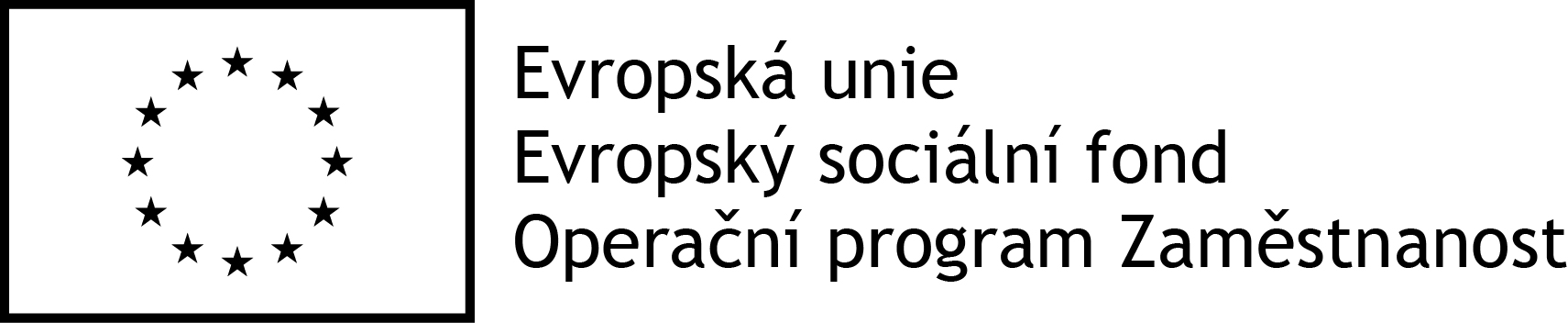 Plán péče a výchovy Dětská skupina Školička – Kapičky2021/2022Čtyři roční doby - Společně zkoumáme svět Vypracovala: Tereza ŽižlavskáCharakteristika dětské skupiny:Kapacita dětské skupiny je deset dětí ve věku 2-3 roky. Všechny děti jsou ve vzdělávací instituci poprvé. V dětské skupině se nenachází žádné dítě se speciálními vzdělávacími potřebami.Charakteristika plánu výchovy a péče:Dětská skupina Školička vznikla za účelem poskytnout dětem péči, výchovu a vzdělání. Rádi bychom dětem poskytli prostor plný bezpečí, důvěry. Zároveň také prostor, kde mohou rozvinout své schopnosti a dovednosti. Proto se při naší práci snažíme zařadit aktivity tak, abychom u dětí podpořili rozvoj všech složek výchovy (rozumová, pracovní, mravní, estetická a tělesná). Jako pečující osoby se snažíme dětem vytvořit pohodovou atmosféru, aby zde děti mohly bezstarostně zkoumat svoje okolí a navazovat nové sociální vazby.Plán výchovy a péče vychází z RVP PV 2018Cíl plánu výchovy:Cílem plánu výchovy je podpořit přirozenou zvídavost dítěte. Dopomoci mu při osvojování základních sociálních či hygienických návyků. Dopomoci při osvojování různých činností, v závislosti na věku dítěte. Pomoci dítěti přijmout a respektovat ostatní osoby ve svém okolí a umět porozumět jejich potřebám. Dále také umět porozumět sobě samému a umět rozpoznat a vyjádřit svoje potřeby. Hlavním cílem je podporovat přirozený rozvoj dítěte a to vše zábavnou a hravou formou.Výchovná a pečující činnost:respektuje individuální a věkové zvláštnosti dětí maximálně podporuje rozvojový potenciál dětí přizpůsobuje se vývojovým, fyziologickým, poznávacím, sociálním a emocionálním potřebám dětí napomáhá socializaci dětí ve skupině vrstevníků napomáhá k osvojování bezpečného chování a poskytuje informace o možných nebezpečích doplňuje rodinnou výchovu, respektuje interkulturní zvláštnosti nabízí dostatek podnětů k aktivnímu učení a rozvoji osobností dětí napomáhá rozvoji poznávacích schopností a smyslového vnímání, volních vlastností činní denní program dětí pestrým přispívá k odhalení specifických potřeb dětí v oblasti výchovné i vzdělávací napomáhá rozvoji kooperace mezi dětmi a spontánnímu sociálnímu učení napomáhá nenásilnou formou k osvojení základních hodnot společnosti a osobnostních postojů a základních pravidel chování ve společnosti napomáhá nenásilnou formou osvojovat si zásady zdravého životního stylu napomáhá rozvoji řečových dovedností a komunikativních dovedností napomáhá k vytváření pozitivního vztahu k přírodě, k sounáležitosti k prostředí, ve kterém žije, a úctu k životu napomáhá k osvojení představivosti časové posloupnosti Dílčí vzdělávací cíle:rozvíjet všechny smysly vědět o dodržování osobní hygieny nezbytné pro zdraví znát způsoby a prakticky zvládat úkoly osobní hygieny odhadovat, kdy potřebuje pomoc dospělého rozlišovat činnosti, které dítě může dělat samo a které mohou dělat dospělí snižovat závislost na dospělém záměrně se soustředit na určitou dobu a dokončit činnost záměrně naslouchat umět se představit samostatně se chovat při stolování Aktivity:hudební – rozvoj sluchového vnímání a slovní zásoby, osvojování písní, koordinace pohybu podle hudby, využití hudby k osvojování sociálních rolí, seznamování s uměleckými díly pohybové – rozvoj jemné i hrubé motoriky, fyzického vývoje dítěte, rozvoj správného růstu, podpora fyzické zdatnosti, rozvoj sebe obslužných dovedností, zdravých návyků, vytváření fyzické pohody výtvarné – rozvoj představivosti, kreativity a fantazie, jemné motoriky, výtvarných dovedností, seznamování s uměleckými díly, výtvarnou formou si osvojovat okolní skutečnost, vztahy mezi lidmi a věcmi i vzájemné souvislosti, osvojování práce s materiály, seznámení se s výtvarnými technikami, rozvoj dovedností vyjádřit prostřednictvím výtvarné techniky pocity, zážitky atd.rozvoj rozumových a poznávacích schopností – rozvoj komplexního pohledu na svět, rozvoj jazykových a matematických schopností (matematickou představivost), osvojení poznatků z přírodních, společenských a technických věd rozvoj estetického vnímání – rozvoj estetického citu ke svému okolí, seznámení se s některými uměleckými díly, vnímání krásy mimo umělecká díla, učit se vnímat umělecké a kulturní podněty Režim dne:Režim dne je přizpůsoben tempu dětí a jejich momentálním potřebám7:00			Zahájení provozu DS Školička7:30 – 8:30		Hry a aktivity dle volby dětí			(výtvarné činnosti, tvoření, tělovýchovná chvilka)8:30 – 9:00		Svačina9:00 – 9:30		Řízená činnost9:30 – 11:15		Příprava na pobyt venku, pobyt venku11:15 – 11:45	            příprava na oběd, oběd11:45 – 14:00	            Příprava na odpočinek, odpočinek14:30			Odchod dětí domůIntegrované bloky a tematické celky:Celý školní rok je rozdělen do integrovaných bloků podle ročních období, tak jak jdou za sebou ve školním roce – podzim, zima, jaro, léto - a následně zpracován v tematických celcích. Tematické celky jsou zvoleny tak, aby bylo možné do nich zařadit témata podle momentální situace, jak  ve třídě, tak i dle aktuálního dění. Tematické celky mohou probíhat týden, nebo i déle.1) Podzim1. Aby nám tu bylo dobře2. Babí léto a vše, co nám přináší3. Pomalu se blíží zimaPodzim nám přináší začátek školního roku a spolu  sním i začátek nové etapy. V této části roku na děti čeká spousta změn a tento blok je postaven tak, aby jim pomohl tyto změny zvládnout a usnadnil adaptaci v novém prostředí. Avšak nejen dětem, ale i jejich rodičům. Jako první přichází tematický celek „Aby nám tu bylo dobře“. Během této doby se věnujeme třídním pravidlům, ustálení nějakého režimu, vzájemné komunikaci, poznávání nového prostředí a nových kamarádů a navazování nových sociálních vazeb. V dalších tematických celcích vycházíme z toho, co nám dané roční období – podzim -  přináší za změny.Klíčové kompetence:Kompetence k učení:uplatňuje získanou zkušenost v praktických situacích a v dalším učení má elementární poznatky o světě lidí, kultury, přírody i techniky, který dítě obklopuje, o jeho rozmanitostech a proměnách; orientuje se v řádu a dění v prostředí, ve kterém žije se učí nejen spontánně, ale i vědomě, vyvine úsilí, soustředí se na činnost a záměrně si zapamatuje; při zadané práci dokončí, co započalo; dovede postupovat podle instrukcí a pokynů, je schopno dobrat se k výsledkům odhaduje své síly, učí se hodnotit svoje osobní pokroky i oceňovat výkony druhých Kompetence k řešení problémů:řeší problémy, na které stačí; známé a opakující se situace se snaží řešit samostatně (na základě nápodoby či opakování), náročnější s oporou a pomocí dospělého řeší problémy na základě bezprostřední zkušenosti; postupuje cestou pokusu a omylu, zkouší, experimentuje; spontánně vymýšlí nová řešení problémů a situací; hledá různé možnosti a varianty (má vlastní, originální nápady); využívá při tom dosavadní zkušenosti, fantazii a představivost chápe, že vyhýbat se řešení problémů nevede k cíli, ale že jejich včasné a uvážlivé řešení je naopak výhodou; uvědomuje si, že svou aktivitou a iniciativou může situaci ovlivnit Komunikativní kompetence:se dokáže vyjadřovat a sdělovat své prožitky, pocity a nálady různými prostředky (řečovými, výtvarnými, hudebními, dramatickými apod.) komunikuje v běžných situacích bez zábran a ostychu s dětmi i s dospělými; chápe, že být komunikativní, vstřícné, iniciativní a aktivní je výhodou se domlouvá gesty i slovy, rozlišuje některé symboly, rozumí jejich významu i funkceSociální a personální kompetence:samostatně rozhoduje o svých činnostech; umí si vytvořit svůj názor a vyjádřit jej si uvědomuje, že za sebe i své jednání odpovídá a nese důsledky projevuje dětským způsobem citlivost a ohleduplnost k druhým, pomoc slabším, rozpozná nevhodné chování; vnímá nespravedlnost, ubližování, agresivitu a lhostejnost se dokáže ve skupině prosadit, ale i podřídit, při společných činnostech se domlouvá a spolupracuje; v běžných situacích uplatňuje základní společenské návyky a pravidla společenského styku; je schopné respektovat druhé, vyjednávat, přijímat a uzavírat kompromisy Činnostní a občanské kompetence:se učí svoje činnosti a hry plánovat, organizovat, řídit a vyhodnocovat chápe, že se může o tom, co udělá, rozhodovat svobodně, ale že za svá rozhodnutí také odpovídá odhaduje rizika svých nápadů, jde za svým záměrem, ale také dokáže měnit cesty a přizpůsobovat se daným okolnostem dokáže rozpoznat a využívat vlastní silné stránky, poznávat svoje slabé stránky 2) Zima1. Vánoce se blíží2. Zimní radovánky3. I já můžu být nemocnýV tomto integrovaném bloku se s dětmi soustředíme na poznávání lidových tradic a obyčejů. K tomu je ideální čas Adventu, během kterého nás navštíví Mikuláš i Ježíšek. Toto období nabízí spoustu krásných aktivit. Od zpívání koled, stavění sněhuláka a jiných zimních radovánek až po společné pečení cukroví. Učíme se i, jak dělat radost ostatním kolem nás.Se zimními radovánkami však přichází i nemoci. Proto zde zařazujeme i tematický blok, věnující se lidskému tělu, nemocem a jejich prevenci.Klíčové kompetence:Kompetence k učení:má elementární poznatky o světě lidí, kultury, přírody i techniky, který dítě obklopuje, o jeho rozmanitostech a proměnách; orientuje se v řádu a dění v prostředí, ve kterém žije se učí s chutí, pokud se mu dostává uznání a ocenění Komunikativní kompetence:ovládá řeč, hovoří ve vhodně formulovaných větách, samostatně vyjadřuje své myšlenky, sdělení, otázky i odpovědi, rozumí slyšenému, slovně reaguje a vede smysluplný dialog dovede využít informativní a komunikativní prostředky, se kterými se běžně setkává (knížky, encyklopedie, počítač, audiovizuální technika, telefon atp.) Sociální a personální kompetence:napodobuje modely prosociálního chování a mezilidských vztahů, které nachází ve svém okolí se spolupodílí na společných rozhodnutích; přijímá vyjasněné a zdůvodněné povinnosti; dodržuje dohodnutá a pochopená pravidla a přizpůsobuje se jim Činnostní a občanské kompetence:chápe, že zájem o to, co se kolem děje, činorodost, pracovitost a podnikavost jsou přínosem a že naopak lhostejnost, nevšímavost, pohodlnost a nízká aktivita mají svoje nepříznivé důsledky dbá na osobní zdraví a bezpečí svoje i druhých, chová se odpovědně s ohledem na zdravé a bezpečné okolní prostředí (přírodní i společenské) se zajímá o druhé i o to, co se kolem děje; je otevřené aktuálnímu dění 3) Jaro1. Přichází jaro – příroda se probouzí2. Hody, hody, doprovody3. Pojďme zase venJaro nám přináší nový začátek. Odchází zima a děti mohou pozorovat jak se příroda opět probouzí k životu. Začínají se objevovat první květiny a ráno už nás opět začíná probouzet ptačí zpěv. V tomto tematickém celku se zaměříme na zvířata, která můžeme potkat doma, v lese nebo i zoo a také si řekneme něco o přírodě a jak se k ní chovat a nechovat. Řekneme si o tom, že se blíží další ze svátků -  Velikonoce, tudíž nás čeká barvení vajíček a další spousta tradičních aktivit s nimi spojená. Konečně už můžeme zase vyrazit ven, proto se naučíme dopravní značky a co nám říkají, abychom se mohli na školní zahradě přidat ke starším dětem a dovádět na koloběžkách. A nesmíme zapomenout na maminky a jejich svátek. Klíčové kompetence:Kompetence k učení:má elementární poznatky o světě lidí, kultury, přírody i techniky, který dítě obklopuje, o jeho rozmanitostech a proměnách; orientuje se v řádu a dění v prostředí, ve kterém žije klade otázky a hledá na ně odpovědi, aktivně si všímá, co se kolem něho děje; chce porozumět věcem, jevům a dějům, které kolem sebe vidí; poznává, že se může mnohému naučit, raduje se z toho, co samo dokázalo a zvládlo Kompetence k řešení problémů:řeší problémy, na které stačí; známé a opakující se situace se snaží řešit samostatně (na základě nápodoby či opakování), náročnější s oporou a pomocí dospělého chápe, že vyhýbat se řešení problémů nevede k cíli, ale že jejich včasné a uvážlivé řešení je naopak výhodou; uvědomuje si, že svou aktivitou a iniciativou může situaci ovlivnit Sociální a personální kompetence:se spolupodílí na společných rozhodnutích; přijímá vyjasněné a zdůvodněné povinnosti; dodržuje dohodnutá a pochopená pravidla a přizpůsobuje se jim Činnostní a občanské kompetence:ví, že není jedno, v jakém prostředí žije, uvědomuje si, že se svým chováním na něm podílí a že je může ovlivnit má základní dětskou představu o tom, co je v souladu se základními lidskými hodnotami a normami i co je s nimi v rozporu, a snaží se podle toho chovat 4) Léto1. Léto je za dveřmi2. Cizí kraje, cizí lidéS létem nám začínají prázdniny, ale blíží se konec našich společných radovánek ve školičce. Naučíme se letní písničky a říkadla a řekneme si, co nás může potkat o prázdninách. A jelikož velká většina z nás cestuje v létě i do zahraničí, povíme si něco málo o jiných kulturách.Klíčové kompetence:Kompetence k řešení problémů:se nebojí chybovat, pokud nachází pozitivní ocenění nejen za úspěch, ale také za snahu Komunikativní kompetence:ví, že lidé se dorozumívají i jinými jazyky a že je možno se jim učit; má vytvořeny elementární předpoklady k učení se cizímu jazyku Sociální a personální kompetence:se chová při setkání s neznámými lidmi či v neznámých situacích obezřetně; nevhodné chování i komunikaci, která je mu nepříjemná, umí odmítnout je schopno chápat, že lidé se různí, a umí být tolerantní k jejich odlišnostem a jedinečnostem chápe, že nespravedlnost, ubližování, ponižování, lhostejnost, agresivita a násilí se nevyplácí a že vzniklé konflikty je lépe řešit dohodou; dokáže se bránit projevům násilí jiného dítěte, ponižování a ubližování Činnostní a občanské kompetence:si uvědomuje svá práva i práva druhých, učí se je hájit a respektovat; chápe, že všichni lidé mají stejnou hodnotu 